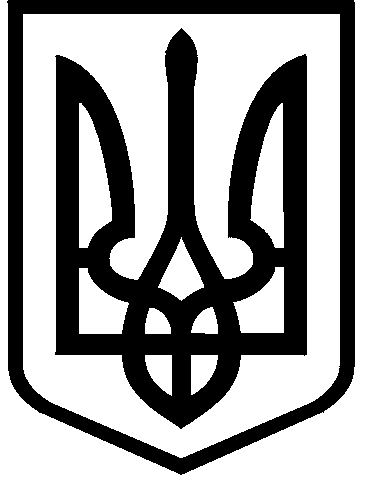 КИЇВСЬКА МІСЬКА РАДАVІІІ СКЛИКАННЯПОСТІЙНА КОМІСІЯ З ПИТАНЬ ОСВІТИ, НАУКИ, СІМ'Ї, МОЛОДІ ТА СПОРТУ  01044,  м. Київ, вул. Хрещатик, 36                                                               т./ф. 202-70-58                                                                                                                                                                                                                  ПРОТОКОЛ №20засідання постійної комісії Київської міської радиз питань освіти, науки, сім'ї, молоді та спорту  м. Київ, вул. Хрещатик, 36                                                                                                 05.10.2016ПОРЯДОК ДЕННИЙ:1.  Розгляд  проекту рішення  Київської міської ради “Про поновлення ТОВ "ФУТБОЛЬНИЙ КЛУБ "ДИНАМО" КИЇВ" договору оренди земельної ділянки для обслуговування теренкурних маршрутів та будівництва спортивного знаряддя (з максимальним збереженням зелених насаджень) (для розширення учбово-спортивної бази "Конча-Заспа") на Столичному шосе, 45 (між існуючими футбольними полями та медико- реабілітаційним центром спортивної бази "Конча-Заспа") у Голосіївському районі м. Києва (справа А-21782) (доручення заступника міського голови-секретаря Київської міської ради В. Прокопіва №08/231-3903/ПР від  21.09.2016). 2. Розгляд  проекту рішення  Київської міської ради “Про поновлення ТОВ "ФУТБОЛЬНИЙ КЛУБ "ДИНАМО" КИЇВ" договору оренди земельної ділянки для експлуатації та обслуговування футбольних полів (для розширення учбово-спортивної бази "Конча-Заспа") на Столичному шосе, 45 у Голосіївському районі м. Києва (справа А-21785) (доручення заступника міського голови-секретаря Київської міської ради В. Прокопіва №08/231-3904/ПР від  21.09.2016). 3. Розгляд  проекту рішення  Київської міської ради  “Про поновлення ТОВ "ФУТБОЛЬНИЙ КЛУБ "ДИНАМО" КИЇВ" договору оренди земельної ділянки для будівництва, експлуатації та обслуговування футбольних полів (для розширення учбово-спортивної бази "Конча-Заспа") на Столичному шосе, 45 у Голосіївському районі м. Києва (справа А-21786) (доручення заступника міського голови-секретаря Київської міської ради В. Прокопіва №08/231-3905/ПР від  21.09.2016).4.  Розгляд  проекту рішення  Київської міської ради
“Про поновлення ТОВ "ФУТБОЛЬНИЙ КЛУБ "ДИНАМО" КИЇВ" договору оренди земельної ділянки для облаштування теренкумних маршрутів та будівництва спортивного знаряддя (з максимальним збереженням зелених насаджень) (для розширення учбово-спортивної бази "Конча-Заспа") на Столичному шосе, 45 (у 4-му кварталі Конча-Заспівського лісництва) у Голосіївському районі м. Києва (справа А-21784)   (доручення заступника міського голови-секретаря Київської міської ради В. Прокопіва №08/231-3906/ПР від  21.09.2016).5.  Розгляд  проекту рішення  Київської міської ради “Про поновлення ТОВ "ФУТБОЛЬНИЙ КЛУБ" "ДИНАМО" КИЇВ" договору оренди земельної ділянки для експлуатації та обслуговування учбово-спортивної бази "Конча-Заспа" на Столичному шосе, 45 у Голосіївському районі м. Києва (справа А-21783)  (доручення заступника міського голови-секретаря Київської міської ради В. Прокопіва №08/231-3939/ПР від  26.09.2016).6.  Розгляд  проекту рішення  Київської міської ради “Про розірвання договору оренди земельної ділянки від 18.07.2005 № 78-6-00287, укладеного між Київською міською радою профспілок для експлуатації та обслуговування спеціалізованої дитячо-юнацької спортивної школи олімпійського резерву з вітрильного спорту на вул. Прирічній, 30 (затока "Собаче гирло") в Оболонському районі м. Києва (справа А-22656) (доручення заступника міського голови-секретаря Київської міської ради В. Прокопіва №08/231-4008/ПР від  29.09.2016) .7. Розгляд  проекту рішення  Київської міської ради “Про надання дозволу на розроблення проекту землеустрою щодо відведення земельної ділянки управлінню освіти Голосіївської районної в місті Києві державної адміністрації на просп. Голосіївському, 94/96 у Голосіївському районі м. Києва для реконструкції, експлуатації та обслуговування будівель та споруд дошкільного навчального закладу № 658 (справа К-27832)”  (доручення заступника міського голови-секретаря Київської міської ради В. Прокопіва №08/231-4021/ПР від 29.09.2016) .8. Розгляд  проекту рішення  Київської міської ради
“Про надання дозволу на розроблення проекту землеустрою щодо відведення земельної ділянки управлінню освіти Голосіївської районної в місті Києві державної адміністрації на вул. Васильківській, 18-б літ. "А" у Голосіївському районі м. Києва для реконструкції, експлуатації та обслуговування будівель і споруд дошкільного навчального закладу № 238 (справа К-27831)  (доручення заступника міського голови-секретаря Київської міської ради В. Прокопіва №08/231-4020/ПР від 29.09.2016).9. Розгляд звіту робочої групи по перевірці господарської діяльності ДЮСШ №17.10. Розгляд інформації підготовчої групи по вивченню проекту рішення Київської міської ради “Про надання дозволу на розроблення проекту землеустрою щодо відведення земельної ділянки комунальному підприємству з утримання та експлуатації житлового фонду спеціального призначення "Спецжитлофонд" на вул. Радистів, 36-а у Деснянському районі м. Києва для будівництва, обслуговування та експлуатації дошкільного навчального закладу та житлових будинків (справа К-27283) .11. Розгляд місцевої  ініціативи про недопущення будівництва за адресою: м. Київ, вул. Бульварно-Кудрявська, 29, з метою збереження дошкільного навчального закладу №541 та дитячого ігрового майданчику, відновлення повноцінного функціонування дошкільного навчального закладу 13 у Шевченківському районі міста Києва .12. Про проведення відбору кандидатур на заміщення вакантних посад директорів дитячо-юнацьких спортивних шкіл м. Києва у 2016 році.          ГОЛОСУВАЛИ:  «за» - 6,                                   «проти» - немає,                                «утрималось» - немає.                                           Рішення прийнято.       Присутні:                                                                   Старостенко Г.В.– голова комісії, головуючаПаладій С.В.– заступник голови комісіїШульга Н.І. -  секретар комісіїВасильчук В.В. - член комісіїГончаров О.В. - член комісіїСтрижов Д.С. - член комісіїРуденко Н.А. – заступник начальника відділу з питань гуманітарної та екологічної політики управління забезпечення діяльності постійних комісій Київської міської ради Зареєстровані        учасники      засідання:Фіданян О.Г. - директор Департаменту освіти і науки, молоді та спорту виконавчого органу Київської міської ради (КМДА)Трофімов О.С. – заступник директора-начальник управління молоді та спорту Департаменту освіти і науки, молоді та спорту виконавчого органу Київської міської ради (КМДА)Груз Г.М. – заступник начальника відділу управління молоді та спорту Департаменту освіти і науки, молоді та спорту виконавчого органу Київської міської ради (КМДА)Дворніков В.М. – І заступник директора Департаменту земельних ресурсів виконавчого органу Київської міської ради (КМДА)Муха В.Ю. - депутат Київської міської радиБалицька О. - депутат Київської міської радиТовмасян В.Р. – депутат Київської міської радиСолецький Д.П. - спеціаліст  управління освіти Оболонської РДАСкляр В.Л. - заступник начальника управління освіти Оболонської РДАФедорчук О.В. - спеціаліст управління освіти Голосіївської РДАБорщ О.А. – представник громади батьків ДНЗ №541Лабчук О.В. - представник громади батьків ДНЗ №541Мітюк А.І. – директор ДЮСШ №17Воронко В.В. – адвокат ДЮСШ №17Каретко В.О. – голова Святошинської РДАМостицька О.О. – радник голови Святошинської РДАГусева Н.Л. – заступник голови Святошинської РДАРоманова Т.В. – начальник відділу управління освіти Шевченківської РДАОстахнович Ю.В. – юрист клубу ТОВ «ФУТБОЛЬНИЙ КЛУБ «ДИНАМО» КИЇВ»Леонов Ю.П. – начальник відділу земельних відносин КП «Спецжитлофонд»Кривошей В.Т. – начальник УБАЗ Деснянської РДАДюжев С.А. – Інститут архітектури та менеджментуДепиярова А.С. – батьківський комітет та ОСН мікрорайону Чапаєвка – батьківський комітет та ОСН мікрорайонуВланок Г. – батьківський комітет та ОСН мікрорайонуЯценко О. – батьківський комітет та ОСН мікрорайонуГладська О. – батьківський комітет та ОСН мікрорайонуКозловська І. – батьківський комітет та ОСН мікрорайонуВласенко Л.І. – представник ініціативної групи будинку №52 на вул. О.ГончараЛогунов В.М. – заступник голови ОСББ, мешканець будинку №62 на вул. О.ГончараЦимбал М.А. - мешканець будинку №62 на вул. О.ГончараПуганов О.І. - мешканець будинку №62 на вул. О.Гончара1.СЛУХАЛИ:   ВИСТУПИЛИ:УХВАЛИЛИ:  ГОЛОСУВАЛИ:2.СЛУХАЛИ:   ВИСТУПИЛИ:УХВАЛИЛИ:  ГОЛОСУВАЛИ:3.СЛУХАЛИ:   ВИСТУПИЛИ:УХВАЛИЛИ:  ГОЛОСУВАЛИ:4.СЛУХАЛИ:   ВИСТУПИЛИ:УХВАЛИЛИ:  ГОЛОСУВАЛИ:5.СЛУХАЛИ:   ВИСТУПИЛИ:УХВАЛИЛИ:  ГОЛОСУВАЛИ:6.СЛУХАЛИ:   ВИСТУПИЛИ:УХВАЛИЛИ:  ГОЛОСУВАЛИ:7.СЛУХАЛИ:   ВИСТУПИЛИ:УХВАЛИЛИ:  ГОЛОСУВАЛИ:8.СЛУХАЛИ:   ВИСТУПИЛИ:УХВАЛИЛИ:  ГОЛОСУВАЛИ:9.СЛУХАЛИ:   ВИСТУПИЛИ:УХВАЛИЛИ:  ГОЛОСУВАЛИ:10.СЛУХАЛИ:   ВИСТУПИЛИ:УХВАЛИЛИ:  ГОЛОСУВАЛИ:11.СЛУХАЛИ:   ВИСТУПИЛИ:УХВАЛИЛИ:  ГОЛОСУВАЛИ:12.СЛУХАЛИ:   ВИСТУПИЛИ:УХВАЛИЛИ:  ГОЛОСУВАЛИ:ГоловаСекретарДворнікова В.М. – І заступника директора Департаменту земельних ресурсів виконавчого органу Київської міської ради (КМДА), який поінформував про проект рішення  Київської міської ради «Про поновлення ТОВ «ФУТБОЛЬНИЙ КЛУБ «ДИНАМО» КИЇВ» договору оренди земельної ділянки для обслуговування теренкурних маршрутів та будівництва спортивного знаряддя (з максимальним збереженням зелених насаджень) (для розширення учбово-спортивної бази "Конча-Заспа") на Столичному шосе, 45 (між існуючими футбольними полями та медико-реабілітаційним центром спортивної бази «Конча-Заспа») у Голосіївському районі м. Києва (справа А-21782) (доручення заступника міського голови-секретаря Київської міської ради В. Прокопіва №08/231-3903/ПР від  21.09.2016) Старостенко Г.В., Остахнович Ю.В., Депиярова А.С., Козловська І., Васильчук В.В., Дворніков В.М., Дехтярова А.С., Гладська К.І., Дюжев С.А.Створити підготовчу групу на чолі з депутатом Київської міської ради Васильчуком В.В. по вивченню проекту рішення Київської міської ради «Про поновлення ТОВ «ФУТБОЛЬНИЙ КЛУБ «ДИНАМО» КИЇВ» договору оренди земельної ділянки для обслуговування теренкурних маршрутів та будівництва спортивного знаряддя (з максимальним збереженням зелених насаджень) (для розширення учбово-спортивної бази "Конча-Заспа") на Столичному шосе, 45 (між існуючими футбольними полями та медико-реабілітаційним центром спортивної бази «Конча-Заспа») у Голосіївському районі м. Києва (справа А-21782).За – 6, проти – немає, утрималось – немає. Рішення прийнято.Дворнікова В.М. – І заступника директора Департаменту земельних ресурсів виконавчого органу Київської міської ради (КМДА), який поінформував про проект рішення  Київської міської ради «Про поновлення ТОВ «ФУТБОЛЬНИЙ КЛУБ «ДИНАМО» КИЇВ» договору оренди земельної ділянки для експлуатації та обслуговування футбольних полів (для розширення учбово-спортивної бази "Конча-Заспа") на Столичному шосе, 45 у Голосіївському районі м. Києва (справа А-21785) (доручення заступника міського голови-секретаря Київської міської ради В. Прокопіва №08/231-3904/ПР від  21.09.2016) (доп. Департамент земельних ресурсів, представники Клубу).Старостенко Г.В., Васильчук В.В. Створити підготовчу групу на чолі з депутатом Київської міської ради Васильчуком В.В. по вивченню проекту рішення Київської міської ради «Про поновлення ТОВ «ФУТБОЛЬНИЙ КЛУБ «ДИНАМО» КИЇВ» договору оренди земельної ділянки для експлуатації та обслуговування футбольних полів (для розширення учбово-спортивної бази "Конча-Заспа") на Столичному шосе, 45 у Голосіївському районі м. Києва (справа А-21785)За – 6, проти – немає, утрималось – немає. Рішення прийнято.Дворнікова В.М. – І заступника директора Департаменту земельних ресурсів виконавчого органу Київської міської ради (КМДА), який поінформував про проект рішення  Київської міської ради «Про поновлення ТОВ «ФУТБОЛЬНИЙ КЛУБ «ДИНАМО» КИЇВ» договору оренди земельної ділянки для будівництва, експлуатації та обслуговування футбольних полів (для розширення учбово-спортивної бази "Конча-Заспа") на Столичному шосе, 45 у Голосіївському районі м. Києва (справа А-21786) (доручення заступника міського голови-секретаря Київської міської ради В. Прокопіва №08/231-3905/ПР від  21.09.2016) Старостенко Г.В., Васильчук В.В.Створити підготовчу групу на чолі з депутатом Київської міської ради Васильчуком В.В. по вивченню проекту рішення Київської міської ради «Про поновлення ТОВ «ФУТБОЛЬНИЙ КЛУБ «ДИНАМО» КИЇВ» договору оренди земельної ділянки для будівництва, експлуатації та обслуговування футбольних полів (для розширення учбово-спортивної бази "Конча-Заспа") на Столичному шосе, 45 у Голосіївському районі м. Києва (справа А-21786).За – 6, проти – немає, утрималось – немає. Рішення прийнято.Дворнікова В.М. – І заступника директора Департаменту земельних ресурсів виконавчого органу Київської міської ради (КМДА), який поінформував про проект рішення  Київської міської ради «Про поновлення ТОВ «ФУТБОЛЬНИЙ КЛУБ «ДИНАМО» КИЇВ» договору оренди земельної ділянки для облаштування теренкумних маршрутів та будівництва спортивного знаряддя (з максимальним збереженням зелених насаджень) (для розширення учбово-спортивної бази «Конча-Заспа») на Столичному шосе, 45 (у 4-му кварталі Конча-Заспівського лісництва) у Голосіївському районі м. Києва (справа А-21784)   (доручення заступника міського голови-секретаря Київської міської ради В. Прокопіва №08/231-3906/ПР від  21.09.2016)Старостенко Г.В.,Васильчук В.В.Створити підготовчу групу на чолі з депутатом Київської міської ради Васильчуком В.В. по вивченню проекту рішення Київської міської ради «Про поновлення ТОВ «ФУТБОЛЬНИЙ КЛУБ «ДИНАМО» КИЇВ» договору оренди земельної ділянки для облаштування теренкумних маршрутів та будівництва спортивного знаряддя (з максимальним збереженням зелених насаджень) (для розширення учбово-спортивної бази «Конча-Заспа») на Столичному шосе, 45 (у 4-му кварталі Конча-Заспівського лісництва) у Голосіївському районі м. Києва (справа А-21784).За – 6, проти – немає, утрималось – немає. Рішення прийнято.Дворнікова В.М. – І заступника директора Департаменту земельних ресурсів виконавчого органу Київської міської ради (КМДА), який поінформував про проект рішення  Київської міської ради «Про поновлення ТОВ «ФУТБОЛЬНИЙ КЛУБ» «ДИНАМО» КИЇВ» договору оренди земельної ділянки для експлуатації та обслуговування учбово-спортивної бази "Конча-Заспа" на Столичному шосе, 45 у Голосіївському районі м. Києва (справа А-21783)  (доручення заступника міського голови-секретаря Київської міської ради В. Прокопіва №08/231-3939/ПР від  26.09.2016) Старостенко Г.В., Васильчук В.В.Створити підготовчу групу на чолі з депутатом Київської міської ради Васильчуком В.В. по вивченню проекту рішення Київської міської ради «Про поновлення ТОВ «ФУТБОЛЬНИЙ КЛУБ» «ДИНАМО» КИЇВ» договору оренди земельної ділянки для експлуатації та обслуговування учбово-спортивної бази "Конча-Заспа" на Столичному шосе, 45 у Голосіївському районі м. Києва (справа А-21783).За – 6, проти – немає, утрималось – немає. Рішення прийнято.Дворнікова В.М. – І заступника директора Департаменту земельних ресурсів виконавчого органу Київської міської ради (КМДА), який поінформував про проект рішення  Київської міської ради «Про розірвання договору оренди земельної ділянки від 18.07.2005 № 78-6-00287, укладеного між Київською міською радою профспілок для експлуатації та обслуговування спеціалізованої дитячо-юнацької спортивної школи олімпійського резерву з вітрильного спорту на вул. Прирічній, 30 (затока «Собаче гирло») в Оболонському районі м. Києва (справа А-22656)» (доручення заступника міського голови-секретаря Київської міської ради В. Прокопіва №08/231-4008/ПР від  29.09.2016)Старостенко Г.В., Трофімов О.С., Васильчук В.В., Шульга Н.І., Дюжев С.А.1)Підтримати  проект рішення  Київської міської ради «Про розірвання договору оренди земельної ділянки від 18.07.2005 № 78-6-00287, укладеного між Київською міською радою профспілок для експлуатації та обслуговування спеціалізованої дитячо-юнацької спортивної школи олімпійського резерву з вітрильного спорту на вул. Прирічній, 30 (затока «Собаче гирло») в Оболонському районі м. Києва (справа А-22656)»  та рекомендувати  його для розгляду на  пленарному засіданні сесії Київської міської ради. 2) Доручити Департаменту земельних ресурсів разом з Департаментом освіти і науки, молоді та спору терміново підготувати проект рішення про закріплення земельної ділянки за спеціалізованою дитячо-юнацькою спортивною  школою олімпійського резерву  з вітрильного спорту у відповідних межах.За – 6, проти – немає, утрималось – немає. Рішення прийнято.Дворнікова В.М. – І заступника директора Департаменту земельних ресурсів виконавчого органу Київської міської ради (КМДА), який поінформував про проект рішення  Київської міської ради «Про надання дозволу на розроблення проекту землеустрою щодо відведення земельної ділянки управлінню освіти Голосіївської районної в місті Києві державної адміністрації на просп. Голосіївському, 94/96 у Голосіївському районі м. Києва для реконструкції, експлуатації та обслуговування будівель та споруд дошкільного навчального закладу № 658 (справа К-27832)»  (доручення заступника міського голови-секретаря Київської міської ради В. Прокопіва №08/231-4021/ПР від 29.09.2016) Старостенко Г.В., Федорчук О.В., Паладій С.В., Дворніков В.М.Підтримати  проект рішення  Київської міської ради «Про надання дозволу на розроблення проекту землеустрою щодо відведення земельної ділянки управлінню освіти Голосіївської районної в місті Києві державної адміністрації на просп. Голосіївському, 94/96 у Голосіївському районі м. Києва для реконструкції, експлуатації та обслуговування будівель та споруд дошкільного навчального закладу № 658 (справа К-27832)»   та рекомендувати  його для розгляду на  пленарному засіданні сесії Київської міської ради. За – 6, проти – немає, утрималось – немає. Рішення прийнято.Дворнікова В.М. – І заступника директора Департаменту земельних ресурсів виконавчого органу Київської міської ради (КМДА), який поінформував про проект рішення  Київської міської ради «Про надання дозволу на розроблення проекту землеустрою щодо відведення земельної ділянки управлінню освіти Голосіївської районної в місті Києві державної адміністрації на вул. Васильківській, 18-б літ. «А» у Голосіївському районі м. Києва для реконструкції, експлуатації та обслуговування будівель і споруд дошкільного навчального закладу № 238 (справа К-27831)»  (доручення заступника міського голови-секретаря Київської міської ради В. Прокопіва №08/231-4020/ПР від 29.09.2016)Старостенко Г.В., Федорчук О.В.Підтримати  проект рішення  Київської міської ради «Про надання дозволу на розроблення проекту землеустрою щодо відведення земельної ділянки управлінню освіти Голосіївської районної в місті Києві державної адміністрації на вул. Васильківській, 18-б літ. «А» у Голосіївському районі м. Києва для реконструкції, експлуатації та обслуговування будівель і споруд дошкільного навчального закладу № 238 (справа К-27831)»   та рекомендувати  його для розгляду на  пленарному засіданні сесії Київської міської ради. За –  6, проти – немає, утрималось – немає. Рішення прийнято.Паладія С.В. – заступника голови комісії, голову робочої групи  щодо звіту робочої групи по перевірці господарської діяльності ДЮСШ №17.Старостенко Г.В., Каретко В.О., Товмасян В.Р., Паладій С.В., Шульга Н.І., Мітюк А.І., Воронко В.В.. Муха В.Ю., Гончаров О.В. 1)Звіт робочої групи по перевірці господарської діяльності ДЮСШ №17 взяти до розгляду.2) Повернутися до розгляду питання господарської діяльності ДЮСШ №17 після отримання інформації робочої групи, створеної постійною комісією Київської міської ради з питань власності та перевірки Департаменту внутрішнього фінансового контролю та аудиту для прийняття об’єктивного рішення.За –6, проти – немає, утрималось – немає. Рішення прийнято.Паладія С.В. – заступника голови комісії, голови підготовчої групи  щодо інформації по проекту рішення Київської міської ради «Про надання дозволу на розроблення проекту землеустрою щодо відведення земельної ділянки комунальному підприємству з утримання та експлуатації житлового фонду спеціального призначення «Спецжитлофонд» на вул. Радистів, 36-а у Деснянському районі м. Києва для будівництва, обслуговування та експлуатації дошкільного навчального закладу та житлових будинків (справа К-27283)».Леонов Ю.П., Шульга Н.І., Васильчук В.В., Паладій С.В.,Гончаров О.В., Дюжев С.Ю.      1) Звіт підготовчої групи по вивченню проекту рішення  Київської міської ради «Про надання дозволу на розроблення проекту землеустрою щодо відведення земельної ділянки комунальному підприємству з утримання та експлуатації житлового фонду спеціального призначення «Спецжитлофонд» на вул. Радистів, 36-а у Деснянському районі м. Києва для будівництва, обслуговування та експлуатації дошкільного навчального закладу та житлових будинків (справа К-27283)» взяти до відома.2) Підтримати проект рішення Київської міської ради «Про надання дозволу на розроблення проекту землеустрою щодо відведення земельної ділянки комунальному підприємству з утримання та експлуатації житлового фонду спеціального призначення «Спецжитлофонд» на вул. Радистів, 36-а у Деснянському районі м. Києва для будівництва, обслуговування та експлуатації дошкільного навчального закладу та житлових будинків (справа К-27283)» за умови першочергового будівництва дошкільного навчального закладу.3) Рекомендувати комунальному підприємству з утримання та експлуатації житлового фонду спеціального призначення «Спецжитлофонд» звернутися до виконавчого органу Київської міської ради (Київської міської державної адміністрації) щодо будівництва дошкільного навчального закладу на вул. Радистів, 36-а у Деснянському районі м. Києва  за рахунок Бюджету міста Києва.За – 5, проти – немає, утрималось – немає, не голосував -1. Рішення прийнято.Шульгу Н.І. – секретаря комісії щодо місцевої  ініціативи про недопущення будівництва за адресою: м. Київ, вул. Бульварно-Кудрявська, 29, з метою збереження дошкільного навчального закладу №541 та дитячого ігрового майданчику, відновлення повноцінного функціонування дошкільного навчального закладу №13 у Шевченківському районі міста Києва.Дворніков Ю.М., Балицька О., Васильчук В.В., Гончаров О.В.  1)Підтримати місцеву ініціативу про недопущення будівництва за адресою: м. Київ, вул. Бульварно-Кудрявська, 29, з метою збереження дошкільного навчального закладу №541 та дитячого ігрового майданчику, відновлення повноцінного функціонування дошкільного навчального закладу №13 у Шевченківському районі міста Києва.   2)Доручити Департаменту земельних ресурсів, Департаменту комунальної власності м. Києва, Шевченківській РДА розглянути місцеву ініціативу про недопущення будівництва за адресою: м. Київ, вул. Бульварно-Кудрявська, 29, з метою збереження дошкільного навчального закладу №541 та дитячого ігрового майданчику, відновлення повноцінного функціонування дошкільного навчального закладу №13 у Шевченківському районі міста Києва та надати пропозиції по цьому питанню.За – 4, проти – немає, утрималось – немає, не голосував -2. Рішення прийнято.Васильчука В.В. – члена комісії щодо проведення відбору кандидатур на заміщення вакантних посад директорів дитячо-юнацьких спортивних шкіл м. Києва у 2016 році.Трофімов О.С., Шульга Н.І., Гончаров О.В., Васильчук В.В.Доручити Департаменту освіти і науки, молоді та спорту внести зміни до складу комісії щодо проведення відбору кандидатур на заміщення вакантних посад директорів дитячо-юнацьких спортивних шкіл м. Києва у 2016 році, а саме замінити  Стрижова Д.С. – депутата Київської міської ради на Васильчука В.В. – депутата Київської міської ради (за згодою).За – 5, проти – немає, утрималось – немає, не голосував -1. Рішення прийнято.комісії                                                                   Г.Старостенкокомісії                                                                    Н.Шульга